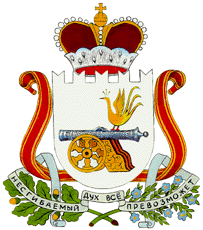 АДМИНИСТРАЦИЯ МУНИЦИПАЛЬНОГО ОБРАЗОВАНИЯ«ГЛИНКОВСКИЙ  РАЙОН» СМОЛЕНСКОЙ ОБЛАСТИП О С Т А Н О В Л Е Н И Еот 30 сентября  .  № 314	В целях профилактики социального сиротства и ранней профилактике семейного неблагополучия, руководствуясь  Семейным кодексом Российской Федерации;  Федеральным законом от 24.07.1998 № 124-ФЗ «Об основных гарантиях  прав ребенка в Российской Федерации»;   Федеральным  законом  от 24.06.1999 № 120-ФЗ «Об основах системы профилактики безнадзорности и правонарушений несовершеннолетних	Администрация муниципального образования «Глинковский район» Смоленской области  п о с т а н о в л я е т :1.     Утвердить прилагаемое  Положение об организации межведомственного взаимодействия субъектов системы профилактики муниципального образования «Глинковский  район» Смоленской области по первичной профилактике социального сиротства и ранней профилактике семейного неблагополучия (новая редакция).2. Признать утратившими силу постановления Администрации муниципального образования  «Глинковский район» Смоленской области:- от 27.06.2013г. №155 «Об утверждении Положения об организации межведомственного взаимодействия по первичной профилактике социального сиротства и ранней профилактике семейного неблагополучия»;-  от  05.06.2015г. № 223 «О внесении изменений в постановление Администрации муниципального образования  «Глинковский район» Смоленской области от 27.06.2013 г. № 155».3. Контроль за исполнением настоящего постановления оставляю за собой.Глава муниципального образования  «Глинковский район»Смоленской области                                                                    М.З. КалмыковПоложениеоб организации межведомственного взаимодействия субъектов системы профилактики муниципального образования «Глинковский  район» Смоленской области по первичной профилактике социального сиротства и ранней профилактике семейного неблагополучия1. Общие положения	1.1. Положение об организации межведомственного взаимодействия субъектов системы профилактики муниципального образования «Глинковский  район» Смоленской области  по первичной профилактике социального сиротства и ранней профилактике семейного неблагополучия  (далее – Положение) разработано на основании Семейного кодекса Российской Федерации;  Федерального закона от 24.07.1998 № 124-ФЗ «Об основных гарантиях  прав ребенка в Российской Федерации»; Федерального закона от 24.06.1999 № 120-ФЗ «Об основах системы профилактики безнадзорности и правонарушений несовершеннолетних»  для осуществления мер по защите и восстановлению прав и законных интересов несовершеннолетних, выявлению и устранению причин и условий, способствующих безнадзорности, беспризорности, правонарушениям и антиобщественным действиям несовершеннолетних, координации вопросов, связанных с соблюдением условий их воспитания, обучения и содержания, организации работы по раннему выявлению семейного неблагополучия.	1.2. К субъектам системы профилактики в муниципальном образовании «Глинковский  район» Смоленской области (далее – субъекты системы профилактики) относятся:- комиссия по делам несовершеннолетних и защите их прав в муниципальном образовании «Глинковский район» Смоленской области (далее – Комиссия); -  межмуниципальный отдел Министерства  внутренних дел Российской Федерации  «Дорогобужский»   пункт полиции по Глинковскому району  (далее – пункт полиции); -  отдел по образованию Администрации муниципального образования «Глинковский район» Смоленской области, осуществляющий государственные полномочия  по опеке и попечительству (далее – орган по опеке  и попечительству);- образовательные учреждения  муниципального образования «Глинковский район» Смоленской области (далее – образовательные учреждения);- отдел по культуре Администрации муниципального образования «Глинковский  район» Смоленской области (далее –  отдел  по культуре);-  ведущий специалист по молодёжной политике и спорту Администрации;- отдел социальной защиты населения в Починкоском районе в Глинковском районе  (далее – ОСЗН);- ОГБУЗ «Глинковская центральная районная больница» (далее –  Глинковская   ЦРБ);- СОГКУ «Центр занятости населения Починковского района» в Глинковском  районе (далее – ЦЗН);           - администрации и общественные комиссии по делам несовершеннолетних и защите их прав сельских поселений; - другие органы и учреждения, общественные объединения, осуществляющие меры по профилактике безнадзорности и правонарушений несовершеннолетних (далее – другие  органы и учреждения). 1.3. Координация деятельности субъектов системы профилактики  в сфере выявления и учета несовершеннолетних и семей, находящихся в социально опасном положении, возлагается на Комиссию в пределах ее компетенции. 1.4. Основные понятия:- выявление и учет семейного неблагополучия - комплекс профессиональных действий субъектов системы профилактики по установлению фактов, угрожающих благополучию, здоровью и жизни несовершеннолетних и обусловливающих необходимость вмешательства с целью нормализации ситуации, устранения причин и условий неблагополучия, безнадзорности и правонарушений;- трудная жизненная ситуация несовершеннолетнего - ситуация, объективно нарушающая жизнедеятельность несовершеннолетнего (инвалидность, неспособность к самообслуживанию в связи с болезнью, сиротство,  безнадзорность, мало обеспеченность, безработица, отсутствие определенного места жительства,  конфликты и жестокое обращение в семье и тому подобное), которую он не может преодолеть самостоятельно;-  дети, находящиеся в трудной жизненной ситуации - дети, оставшиеся без попечения родителей; дети-инвалиды; дети, имеющие недостатки в психическом и (или) физическом развитии; дети - жертвы вооруженных и межнациональных конфликтов, экологических и техногенных катастроф, стихийных бедствий; дети из семей беженцев и вынужденных переселенцев; дети, оказавшиеся в экстремальных условиях; дети - жертвы насилия; дети, отбывающие наказание в виде лишения свободы в воспитательных колониях; дети, находящиеся в специальных учебно-воспитательных учреждениях; дети, проживающие в малоимущих семьях; дети с отклонениями в поведении; дети, жизнедеятельность которых объективно нарушена в результате сложившихся обстоятельств и которые не могут преодолеть данные обстоятельства самостоятельно или с помощью семьи;-   несовершеннолетний, находящийся в социально опасном положении - лицо, которое вследствие безнадзорности или беспризорности находится в обстановке, представляющей опасность для его жизни или здоровья, либо не отвечающей требованиям к его воспитанию или содержанию, либо совершает правонарушение или антиобщественные действия;-    семья, находящаяся в социально опасном положении - семья, имеющая детей, находящихся в социально опасном положении, а также семья, где родители или иные законные представители несовершеннолетних не исполняют своих обязанностей по их воспитанию, обучению и (или) содержанию и (или) отрицательно влияют на их поведение либо жестоко обращаются с ними;-   к детям, права и законные интересы которых нарушены, относятся, в том числе, и дети, оставшиеся без попечения родителей, проживающие в обстановке, представляющей действиями и бездействием законных представителей угрозу их жизни или здоровью либо препятствующей их нормальному воспитанию и развитию, а также дети из семей, где родители (законные представители) не исполняют обязанностей по воспитанию, обучению и содержанию своих детей, отрицательно влияют на их поведение либо жестоко обращаются с ними (далее – дети, права и законные интересы которых нарушены);- индивидуальная профилактическая работа - деятельность по своевременному выявлению несовершеннолетних и семей, находящихся в социально опасном положении, а также по их социально-педагогической реабилитации и (или) предупреждению совершения ими правонарушений и антиобщественных действий (далее – ИПР).2. Основные задачи деятельности по выявлениюи учету семейного неблагополучияОсновными задачами субъектов системы профилактики  по первичной профилактике социального сиротства и ранней профилактике семейного неблагополучия, организации индивидуальной профилактической и реабилитационной работы с несовершеннолетними и семьями являются: - обеспечение согласованности действий субъектов системы профилактики по выявлению и организации профилактической работы с несовершеннолетними и семьями, находящимися в социально опасном положении;- раннее выявление и устранение причин и условий, приводящих к нарушению прав и законных интересов несовершеннолетних;- предупреждение беспризорности, безнадзорности, правонарушений или иных антиобщественных действий несовершеннолетних;- оказание социально – психолого- педагогической и медицинской помощи несовершеннолетним; - проведение комплексной работы по социальной реабилитации семей, находящихся в социально опасном положении;- реабилитация несовершеннолетних, являющихся жертвами насилия,        - систематизация действий субъектов системы профилактики по оказанию своевременной помощи несовершеннолетним и семьям, находящимся в социально опасном положении.3. Гарантии исполнения настоящего ПоложенияВ соответствии с пунктом 2 статьи 9 Федерального закона от 24.06.1999 № 120-ФЗ «Об основах системы профилактики безнадзорности и правонарушений несовершеннолетних» субъекты системы профилактики безнадзорности и правонарушений несовершеннолетних в пределах своей компетенции обязаны обеспечивать соблюдение прав и законных интересов несовершеннолетних, осуществлять их защиту от всех форм дискриминации, физического или психического насилия, оскорбления, грубого обращения, сексуальной и иной эксплуатации, выявлять несовершеннолетних и семьи, находящиеся в социально опасном положении, а также незамедлительно информировать: 1) прокуратуру Глинковского района - о нарушении прав и свобод несовершеннолетних; 2)  Комиссию - о выявленных случаях нарушения прав несовершеннолетних на образование, труд, отдых, жилище и других прав, а также о недостатках в деятельности субъектов системы профилактики, препятствующих предупреждению безнадзорности и правонарушений несовершеннолетних; 3) орган по опеке и попечительству - о выявлении несовершеннолетних, оставшихся без попечения родителей или иных законных представителей либо находящихся в обстановке, представляющей угрозу их жизни, здоровью или препятствующей их воспитанию; 4) ОСЗН - о выявлении несовершеннолетних, нуждающихся в помощи государства в связи с безнадзорностью или беспризорностью, а также о выявлении семей, находящихся в социально опасном положении;5) пункт полиции - о выявлении родителей несовершеннолетних (иных законных представителей) и иных лиц, жестоко обращающихся с несовершеннолетними и (или) вовлекающих их в совершение преступления или антиобщественных действий или совершающих по отношению к ним другие противоправные деяния, а также о несовершеннолетних, совершивших правонарушение или антиобщественные действия; 6) Глинковскую ЦРБ - о выявлении несовершеннолетних, нуждающихся в обследовании, наблюдении или лечении в связи с употреблением алкогольной и спиртосодержащей продукции, пива и напитков, изготавливаемых на его основе, наркотических средств, психотропных или одурманивающих веществ; 7) отдел по культуре, образовательные учреждения, ведущего специалиста по молодежной политике и спорту - о выявлении несовершеннолетних, находящихся в социально опасном положении и нуждающихся в этой связи в оказании помощи в организации отдыха, досуга, занятости; 8) ЦЗН – о выявлении несовершеннолетних, находящихся в социально опасном положении и нуждающихся в этой связи в профессиональной ориентации и содействии в трудовом устройстве.4. Организация межведомственного взаимодействия по выявлению несовершеннолетних и семей, находящихся в социально опасном положении4.1. В выявлении несовершеннолетних и семей, находящихся в социально опасном положении и нуждающихся в социальной помощи и реабилитации, принимают участие все субъекты системы профилактики. Вся информация о выявленных несовершеннолетних и семьях, в которых нарушены права и законные интересы несовершеннолетних, направляется в отдел опеки и попечительства. 4.2. Выявление несовершеннолетних и семей может осуществляться следующими способами: - активное выявление: подворовые обходы, профилактические рейды в местах массового отдыха, в местах, нахождение в которых может причинить вред здоровью детей, при проведении разъяснительной работы с гражданами;- в ходе выполнения основных служебных обязанностей специалистов (в соответствии с ведомственными нормативными актами);- в процессе рассмотрения административных и персональных дел на заседаниях районной комиссии;- устные, письменные сообщения в произвольной форме от граждан, общественных организаций.4.3. Субъект системы профилактики, зарегистрировавший информацию о факте выявления несовершеннолетнего, семьи, находящейся в социально опасном положении, в трехдневный срок направляет в орган опеки и попечительства информацию по форме Сигнальной карточки (приложение 1). 4.4. Орган опеки и попечительства:- при получении информации о несовершеннолетних, находящихся в социально опасном положении, совместно с сотрудниками пункта полиции и специалистом учреждения, предоставившим информацию, в течение трех дней организуют первичное обследование условий проживания детей в семье, находящейся в социально опасном положении;- в случае выявления наличия угрозы для жизни и (или) здоровью ребенка принимают меры по изъятию несовершеннолетнего и его устройству;- при отсутствии угрозы для жизни и (или) здоровью ребенка акт обследования условий жизни несовершеннолетнего с отраженным в нем заключением по итогам проверки полученной информации, передают в районную комиссию. Решение об отнесении семьи к категории «находящейся в социально опасном положении» принимается на заседании Комиссии, о чем выносится соответствующее постановление, в котором определяется: -  субъект системы профилактики, ответственный за организацию индивидуальной профилактической и реабилитационной работы с семьей, несовершеннолетним;- утверждается план индивидуальной профилактической и реабилитационной работы с семьей, несовершеннолетним;-      сроки информирования органа опеки и попечительства о проведенной работе. В случае постановки на учет семьи, находящейся в социально опасном положении, органом опеки и попечительства вносятся сведения о семье в общий список семей, находящихся в социально опасном положении, формируется учетное дело. Орган опеки и попечительства в срок до 15 числа месяца, следующего за отчетным, предоставляет в  Комиссию отчет об организации ведения единого учета семей, находящихся в социально опасном положении. 4.5. Субъекты системы профилактики ежеквартально в срок до 15 числа месяца, следующего за отчетным, осуществляют с Комиссией сверку семей, находящихся в социально опасном положении, состоящих на ведомственном учете, за прошедший период. 5. Организация индивидуальной профилактической и реабилитационной работы5.1. При принятии решения на заседании Комиссии об организации индивидуальной профилактической работы с несовершеннолетним и (или) семьей, находящейся в социально опасном положении, постановление в течение трёх дней с момента вступления в законную силу направляется в орган опеки и попечительства для ведения учетного дела по организации индивидуальной профилактической и реабилитационной работы с ребенком и (или) семьей, субъекту системы профилактики, ответственному за организацию индивидуальной профилактической и реабилитационной работы с семьей, несовершеннолетним  для организации данной работы.5.2. Исполнителями мероприятий индивидуальной профилактической и реабилитационной работы с семьей, несовершеннолетним являются специалисты субъектов системы профилактики. Ответственные лица в субъектах системы профилактики ежемесячно не позднее 1 числа каждого месяца предоставляют в адрес органа опеки и попечительства информацию о проведенной работе и её результатах.5.3. Сроки проведения индивидуальной профилактической и реабилитационной работы: -  до устранения  социально опасного положения (не менее шести месяцев), -  достижение  несовершеннолетним восемнадцатилетнего возраста, -  достижение младшим  ребенком в семье 18 лет,- наступление других обстоятельств (например, выезд за пределы муниципального  района, смерти лица и др.).5.4. Информация о проведении индивидуальной профилактической и реабилитационной работы подлежит хранению и использованию в рамках действующего законодательства, обеспечивающего ее конфиденциальность.5.5.  Субъект системы профилактики, ответственный за организацию индивидуальной профилактической и реабилитационной работы с семьей, несовершеннолетним ежемесячно анализирует эффективность проведения индивидуальной профилактической и реабилитационной работы с семьей, несовершеннолетним, предоставляет на рассмотрение органа опеки и попечительства информацию о результатах проделанной работы, а также предложения:- о прекращении индивидуальной профилактической и реабилитационной работы, - о продолжении индивидуальной профилактической и реабилитационной работы,          - о корректировке индивидуальной профилактической и реабилитационной работы,         - другие предложения в зависимости от конкретной ситуации.5.6. Орган  опеки и попечительства по окончанию срока, установленного для проведения индивидуальной профилактической и реабилитационной работы с семьей, несовершеннолетним, направляет информацию в Комиссию для решения вопроса о необходимости продолжения работы с семьей либо снятия семьи с учета. Решение данных вопросов принимается на заседании  Комиссии. 5.7.  Комиссия на ближайшем заседании принимает решение о продолжении индивидуальной профилактической и реабилитационной работы с семьей, несовершеннолетним, находящимся в социально опасном положении, либо о снятии с учета данной семьи, несовершеннолетнего. 5.8. Субъект системы профилактики, ответственный за организацию индивидуальной профилактической и реабилитационной работы с семьей, несовершеннолетним оставляет несовершеннолетнего и (или) семью, с которыми была организована индивидуальная профилактическая и реабилитационная работа, на патронатном контроле в течение года.Об утверждении Положения об организации межведомственного взаимодействия по первичной профилактике социального сиротства и ранней профилактике семейного неблагополучия(новая редакция)Приложение к постановлению Администрациимуниципального образования«Глинковский район»Смоленской областиот 30.09.2019 г. № 314